INFORMACIÓN SOBRE EL ESTADO DE SALUD DE LOS MÉDICOS DE CURSOS DE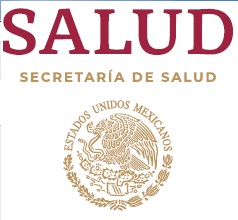 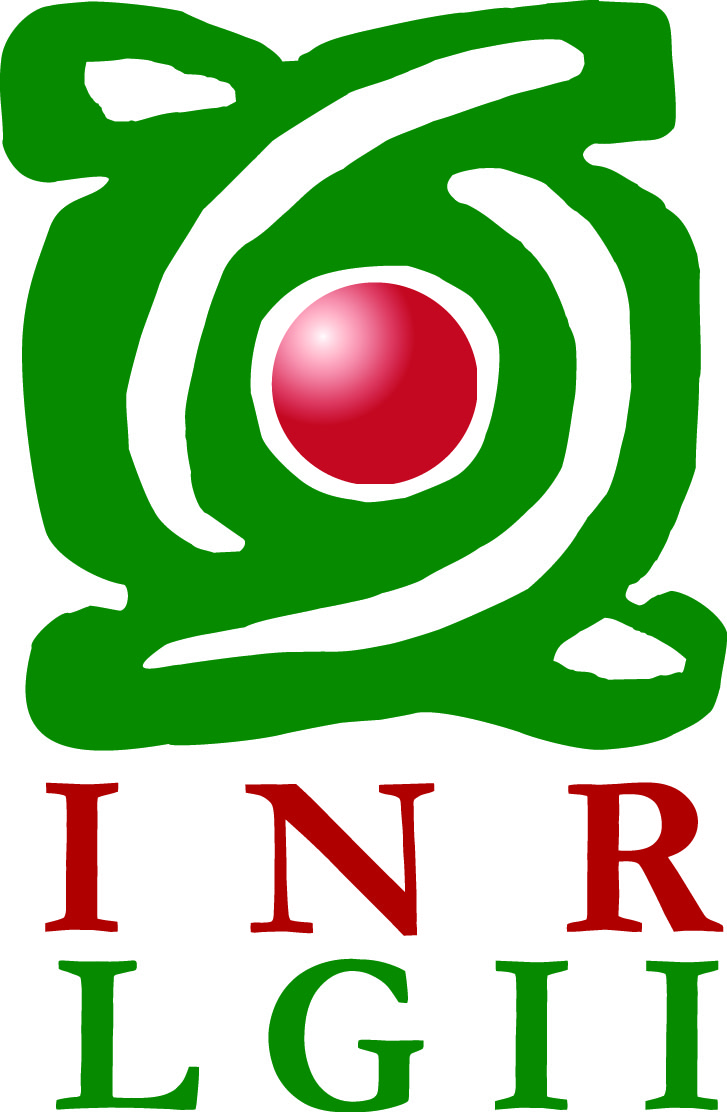 ESPECIALIZACIÓN MÉDICA, POSGRADO DE ALTA ESPECIALIDAD EN MEDICINA Y ROTACIONESLe solicitamos llenar el cuestionario con veracidad para su uso en caso de enfermedad o accidente.I.- Datos Generales:Nombre completo:				___________		Fecha:      _________	Nombre del curso de especialización médica o del posgrado de alta especialidad en medicina  o del servicio donde viene a rotar: ____________________________ ________________________________________ Institución de origen: (médico rotante)______________________________________________________/II.- Datos Personales:Edad:_________ Estado civil:____________ Originario de: _____________________________Dirección completa en la Ciudad de México: ________________________________________________________________________________________________________________________________________Teléfono fijo:____________, Teléfono móvil:_____________   Correo electrónico:______________________ III.- Datos médicos:Enfermedad:_________________________________  Grupo sanguíneo:  __________ RH:_____________¿Desde cuándo la presenta?________________________________________________________________Tratamiento:_____________________________________________________________________________¿Tiene alguna alergia?       SI        NO          ¿Cuál?_____________________________________________Nombre del médico tratante: ________________________________________________________________Teléfono Móvil: ________________  correo electrónico: __________________________________________IV.- Datos de la persona  o familiar a notificar:Nombre:_______________________________________   Parentesco: _____________________________Dirección completa: ______________________________________________Teléfono fijo:_______________ Teléfono Móvil: ______________ correo electrónico: ____________________Autorizo que esta información permanezca en mi expediente SI        NO          Nombre:____________________________    Firma ________________________________Aviso de Privacidad: El Instituto Nacional de Rehabilitación Luis Guillermo Ibarra Ibarra, garantiza el derecho que tiene toda persona a la protección de sus datos personales recabados en este formulario, los cuales serán de uso exclusivo para incorporarlo al expediente interno del usuario como lo establece el art. 25 de la Ley General de Protección de Datos Personales en Posesión de Sujetos Obligados.F05-PR-SEM-02 REV. 03 JUL 23